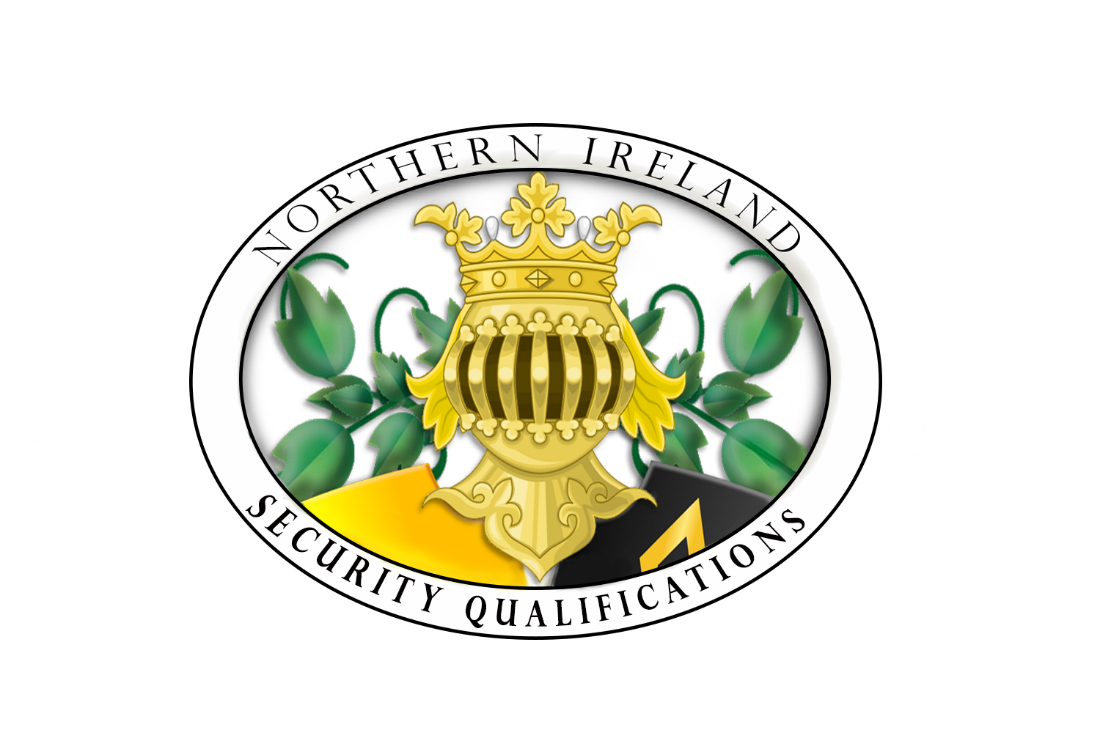 The NISQ DefinitionsCCEA Regulations Definitions as per the General Conditions of RecognitionNISQ Adopted    Meaning / ReplacesOfqual Register of Regulated QualificationsYesGovernment/Ofqual Register of Regulated Qualifications to which an approved Qualification is added – displaying the NISQ 17 Qualifications Specification  General Conditions of Recognition 2017YesConditions set by the CCEA Regulations/Government to become an Awarding OrganisationLearnerYesTo replace the use of Student, Cohort, registered personTeacherYesTo replace Trainer, SME.Exception SML – Subject Matter Lecturer – Adjutant LecturerChief Compliance Officer (CCO)Person in Charge of the Audit Risk and Compliance Department NISQTed Rea MBEDirector Qualification DivisionIn Charge of a Division within NISQ – the Qualification Department/Audit , Risk and Compliance DepartmentsWilliam McDowellQualificationsYesProgrammes, Courses, approved/Register of Regulated QualificationsPraesum ProgrammesRemovedPraesum – meaning control Title of programmes created by William McDowell, being submitted for Qualification Approval, from NISQ.Governing BodyYesBoard of Directors NISQ/Approved NISQ Board of DirectorsResponsible OfficerYesResponsible Person/point of contact, NISQ only, Director Qualifications DivisionQualification CoordinatorYesCoordinates the Qualifications /Assessment Process within the Approved CentreInternal ModeratorYesModerates Assessment within the Approved CentreAssessorYesCarries out the Assessment of Learners within the Approved CentreNISQ Forms/Application FormsForms and Application forms for use in NISQ and NISQ Approved CentresNISQ GL - GuidelinesGuidelines for NISQ and NISQ Approved CentresNISQ Quality DocumentsPolicies for use in NISQ and NISQ Approved CentresSpecification YesRefers to Qualification Condensed Criteria to appear on the Ofqual Register of Regulated Qualifications/WebNISQ Full Published SpecificationyesRefers to NISQ Full Published Specifications for Qualifications to appear on the NISQ WebsiteNISQ Learner Continuous Assessment PortfolioRefers to NISQ Learners Assessments, Assignments, Research and Templates NISQ 24NISQ Finalised Marking BookletFinalised Mark, final assessment of Learner assessments, assignments, examinations – Gives Learners a Grade NISQ 19NISQ Approved CentreCentre approved by NISQ to deliver NISQ Regulated Qualifications, Teaching and AssessmentsNISQ External Centre VerifierPerson employed by NISQ to, Authenticate, Validate Proposed/New Centres or Existing Approved Centres, Provide Continuous Reporting on the NISQ Approved Centre through VisitationsLevel of DemandYesDegree of Challenge an assessment presents for a LearnerNISQ Qualification PathwayPersonal Development pathway through the NISQ Qualifications from L2 to L7NISQ eLearners PathwayElectronic Website for Learners – individual password protection for Learners Progression/Qualification CyclesAdverse EffectYesAct, Omission, Incident or Circumstances has Adversely Affected, the AO.Data ProtectionYesLegislation current in Northern Ireland – Data Protection Act 1998,NISQ Approved Centres, required to be registered with the ICOEndorsementYesSpecific Area of Study Acknowledged on the Certificate CCEA RegulationsYesGovernment Regulator for Awarding Organisation/Vocational Qualifications Conditions for ApprovalDocument that outlines the Conditions the proposed centre has to comply with, NISQ GL 17NISQ Challenge, Review and Advisory CommitteeCommittee made up from Academics, recognised Experts, to provide challenge, review and advice, also make up members of the Governing Body, Approval, Appeal and Complaint PanelsCertificateYes Document that represents the awarding of the NISQ Regulated Qualification including the GradeData ProtectionYesICO – Data Protection Act 1998, all NISQ Approved Centres Must be registered with the ICOEvidenceYesLearners work submitted for assessment, set against Criteria by NISQAuthenticationYesEvidence confirmed as being from a particular Learner.CCEA Regulation LogoYesLogo, design or Style CCEA Regulations holds the IPCharacteristicYesAge, disability, marital status, racial group, religious belief. Sexual orientation, political opinion, with or without dependents in NI.CompatibilityYesComparable Standards –Equalities LawYesCurrent Legislation for NICompetition LawYesCurrent Legislation in NINISQ eLearners PathwayYesElectronic access for the learner to their Qualification Cycle information/evidence - marks